Уважаемый Вячеслав Николаевич!	Администрация Мариинского муниципального округа предоставляет следующую информацию о результатах деятельности штаба по финансовому мониторингу и выработке мер поддержки отраслей экономики Мариинского муниципального округа по состоянию на 01.01.2022 г.:                                                                                                                                                                                                              тыс. руб.*ИП Иванова Галина Владимировна, ИП Каличкин Валерий Анатольевич, ИП Меркулова Татьяна Николаевна - единственный работник, который является руководителем. Обухова Юлия Андреевна  8(38443) 5-23-98Администрация Правительства КузбассаПервому заместителю ГубернатораТелегину В.Н.Администрация Правительства КузбассаПервому заместителю ГубернатораТелегину В.Н.№ п/п январь-декабрь 2021 г.1.Количество проведенных заседаний штаба,20в том числе под личным руководством главы района202.Количество предприятий, рассмотренных на заседаниях штаба, всего/количество рассмотрений126/29в том числе:- убыточных /количество рассмотрений 0/0- находящихся в стадии банкротства/количество рассмотрений0/0- количество предприятий, рассмотренных на штабе, выплачивающих зарплату ниже минимального размера оплаты труда или значительно ниже среднеотраслевого уровня / количество рассмотрений25/0Физических лиц / количество рассмотрений158/213.Эффективность принимаемых мер (результаты деятельности штаба):10711,441- сумма погашенной просроченной задолженности по заработной плате, тыс. руб. - - сумма погашенной задолженности по платежам в бюджеты (областной, местный), тыс. руб.  7001,32- сумма погашенной задолженности во внебюджетные фонды, тыс. руб. 1412,0- другое (сумма погашенной задолженности за аренду земли и имущества, тыс. руб.)2298,1214.Результат рассмотрения убыточных предприятий:- предоставлены уточненные декларации (снизили сумму убытков, тыс. руб.)-- предоставлены мероприятия по выходу на безубыточный уровень-- вышли на безубыточный уровень работы:-в том числе получили прибыль:в отчетном периоде-с учетом убытков прошлых лет -- другое (расписать)-5.Результат рассмотрения предприятий, выплачивающих зарплату ниже минимального размера оплаты труда или значительно ниже среднеотраслевого уровня- увеличили уровень заработной платы2- направлены письма в правоохранительные органы -- неполный режим работы20- другое (расписать)*3С уважением,Глава Мариинскогомуниципального округаА.А. Кривцов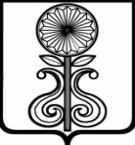 